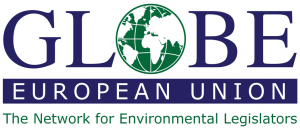 “Charting the Path to Sustainable Resource Management: Unveiling the 2024 Global Resources Outlook Report (GRO24)”Program:Welcome and Introduction – Sirpa Pietikäinen MEPKeynote Address: Towards sustainable resource management and decent lives for all: science and solutions from Global Resources Outlook 2024Janez Potočnik, co-chair of the International Resource Panel (IRP)Presentation: Exploring financial mechanisms and indicators for sustainable resource managementSirpa Pietikäinen MEP Panel Discussion 1: Finance for Systemic Resource Management (Chair: Paul Tang MEP)Sirpa Pietikäinen MEP Paul Ekins – Professor of Resources and Environment Policy, University College London Mathilde Crêpy – Head of Environmental Transparency, ECOS Presentation: Introducing the WBCSD's Global Circularity ProtocolJosip Pervan -  Senior Manager, Policy Advocacy & Member mobilization, World Business Council for Sustainable Development (WBCSD)Panel Discussion 2: Global Governance for Systemic Resource Management (Chair: Heidi Hautala MEP) Jeff Turner – Senior Advisor, WBCSD (remote)Hans Bruyninckx – Professor of Environmental Governance, University of AntwerpHeather Grabbe – Senior Fellow, BruegelPanel Discussion 3: Equity and Justice  (Chair: Ville Niinistö MEP)Nicolas Galudec – Senior Policy Adviser, UN EnvironmentAstrid Ladefoged – Head of Unit for Planetary Resources, Universal Values and Environmental Security, DG ENV